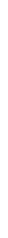 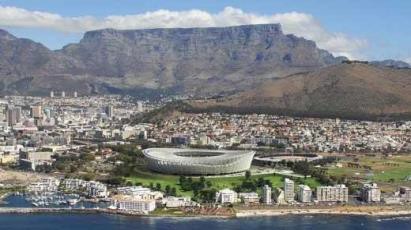 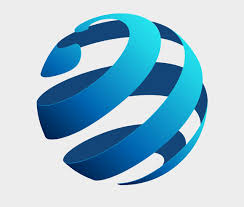 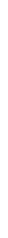 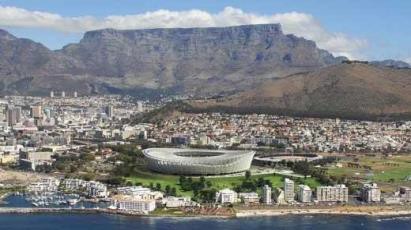 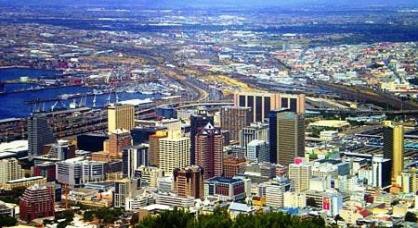 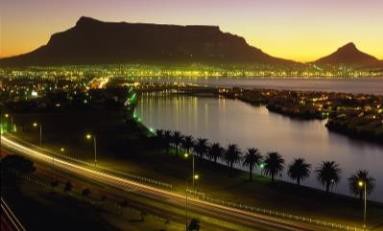 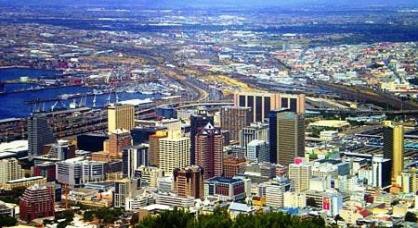 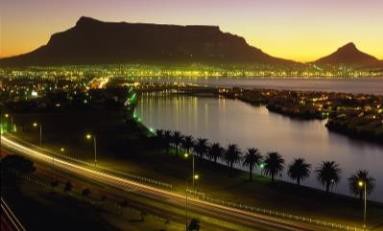 ITINERARY for Jacksonville Sister Cities Association (JSCA) South Africa Transportation & Trade Development ProjectSouth Africa Group Travel   October 13 – 25, 2018 $5025Meetings in Cape Town, Nelson Mandela Bay Municipality (Pt. Elizabeth), and JohannesburgThe trip purpose is to engage in information sharing and best practice discussions in relation to transportation & logistics, transit, infrastructure, bilateral trade growth and cultural exchanges between the United States and South Africa. TRADE OPPORTUNITIES:South Africa represents a market of 55 million consumers whose GDP, according to the World Bank, is expected to rebound dramatically in the 2018-2020 timeframe. Without question South Africa is the most advanced and diversified economy in South Africa. South Africa is the U.S.’s third largest two-way trading partner and the Africa Growth and Opportunity Act (AGOA) affords U.S. companies duty-free access to most Sub-Saharan countries. English is widely spoken in South Africa and its logistics infrastructure, legal system and similar business practices make the market an ideal entry point for U.S. exporters. Enterprise Florida South AfricaTRANSPORTION & EMERGING TRANSPORT REALITIES:Different methods of transport in South Africa include roads, railways, airports, water, and pipelines for petroleum oil. A "freeway" is different from most countries as certain things are forbidden which include certain motorcycles, no hand signals, and motor tricycles. Public transportation is considered a priority in South Africa which is why a Integrated Rapid Transit (IRT) system, MyCiTi, was invented. This is a bus system that has helped reduce traffic in Cape Town by allowing other easier ways of transportation to open up. South Africa has many major ports including Cape Town, Durban, and Port Elizabeth that allow ships and other boats to pass through, some carrying passengers and some carrying petroleum tankers. Wikipedia, the free encyclopediaPlanning for urban transport and smart cities initiatives is underway to ensure that public transport becomes the basis for providing effective access to jobs, opportunities, education and social facilities. The intension of the smart city concept is to dramatically improve the quality of public transport targeted at the current public transport market whilst ensuring that structural upgrading attracts a steady increase in market share. Department of Transport Republic of South Africa.     DAY 01: SAT 13 OCT        DEPART JFKMake your own way to JFK International airport for your flight to Cape Town, South Africa(via Johannesburg). Enjoy meals and in-flight services on board your flights.   DAY 02: SUN 14 OCT	ARRIVE CAPE TOWNUpon arrival at Cape Town, your group will be met by our local guide and will be transferred to the hotel for check in.Cape Town is located in the southwest corner of South Africa near the Cape of Good Hope. Overnight in Cape Town at the Commodore Hotel or similar   DAY 03: MON 15 OCT CAPE TOWN – Transit, Infrastructure and Operations   International Trade Development (B)Enjoy breakfast at the hotel and then the group will be picked up for the day’s meetings.    Business Track: Meetings and transportation will be arranged by Abigail Ellary,         Director, Enterprise Florida Southern AfricaBreakfast welcome meeting & business climate overview with Cape Town Economic Development Agency. Return to your hotel.Overnight in Cape Town at the Commodore Hotel or similarDAY 04: TUES 16 OCT CAPE TOWN - Transit, Infrastructure and Operations B/D & International Trade DevelopmentEnjoy breakfast at the hotel and then the group will be picked up for the day’s meetingsBusiness Track: Meetings and transportation will be arranged by Abigail Ellary, Director, Enterprise Florida Southern AfricaDinner at Africa Café.Overnight in Cape Town at the Commodore Hotel or similar       DAY 05: WED 17 OCT        CAPE TOWN – PORT ELIZABETH  Port Economic Development Agency (B)After breakfast, transfer to Cape Town airport for your flight to Port Elizabeth. On arrival, transfer to the hotel.Business Track: Meetings and transportation will be arranged by Ms. Nwabisa    Nkume, Manager of International & Intergovernmental RelationsAfternoon: Welcome lunch & business climate overview with Port Elizabeth Economic                Development Agency.Evening: Art Museum Reception at Nelson Mandela Bay Metropolitan Art Museum featuring the exhibit Through Our Eyes from Ritz Theatre & Museum in Jacksonville, FL USAOvernight at the Beach Hotel or similarDAY 06: THU 18 OCT PORT ELIZABETH - Transit, Infrastructure and Operations & International Trade Development  (B)     Meetings and transportation will be arranged by Ms. Nwabisa Nkume, Manager of         International & Intergovernmental Relations, Nelson Mandela Bay Municipality     Library Book Handover Meeting: All Travelers are invitedBusiness Track: Meetings and transportation will be arranged departing from Library Handover Meeting.Overnight at The Beach Hotel or similar       DAY 07-09: FRI 19 -21 OCT PORT ELIZABETH – JOHANNESBURG (B)The group will transfer to Port Elizabeth airport for your flight to Johannesburg. On arrival, transfer to your hotel.  Review and discussion of past week briefings. Weekend on your own.       OR, transfer to your hotel in Sun City. Golf Option: Additional FeeOvernight at the Soho Hotel or similarDAY 08: SAT 20 OCT	SUN CITY – PILANESBURG – SUN CITY (B)After breakfast take the complimentary shuttle to the Welcome Centre where you will be met by our representative and transferred to Pilanesburg National Park. Enjoy a game drive by open vehicle in the park. Among Southern Africa’s fascinating game reserves, Pilanesberg National Park is possibly the most accessible. Situated in the ecologically rich transition zone between the Kalahari and the Lowveld, this vast area promises thrilling big game viewing in a malaria free environment.After the game drive, you will be dropped off at the Welcome Centre where you can take the complimentary shuttle back to your hotel. Overnight at the Soho Hotel or similarDAY 09:  SUN 21 OCT 	SUN CITY – JOHANNESBURG (B) GROUND TRANSPORTAfter breakfast, transfer to Johannesburg. Check into your hotel and the rest of the day is at leisure. Apartheid Museum Optional Additional feeOvernight at the Crowne Plaza Rosebank or similar  DAY 10: MON 22 OCT JOHANNESBURG – Transit, Infrastructure and Operations &      International Trade Development (B)Business Track: Meetings and transportation will be arranged by Abigail Ellary, Director, Enterprise Florida Southern AfricaOvernight at the Crowne Plaza Rosebank or similar      DAY 11: TUE 23 OCT JOHANNESBURG Roads & Trade Associations (B/L)Business Track: Meetings and transportation will be arranged by Abigail Ellary, Director, Enterprise Florida Southern AfricaOvernight at the Crowne Plaza Rosebank or similar    DAY 12: WED 24 OCT        DEPART JOHANNESBURG (B)After breakfast, day on your own until transfer to Johannesburg airport for your flight.DAY 13: THU 25 OCT 	ARRIVE USA JFKAll-inclusive pricing from New York, JFK Airport:             Based on 10-14 paying passengers:	USD $ 5025.00 per person 						(Twin/Double share)Single Room Supplement:			USD $ 1090.00 per personUpgrade to Business class on the International Flights: USD $ 5350 per person  (Additional to above prices)Travel from a city near you can be arranged for a little moreWe anticipate RT from JAX is an additional $300 Additional $1,000 per participant for Enterprise Florida South Africa Gold Key Matchmaker and business meeting itinerary service. Trade grants are being sought to cover this cost.  We are also working with Sister Cities International to eliminate or reduce the cost of these meetings.Gold Key/Matchmaker Services typically offer:Customized market and industry briefings with qualified trade specialists.Timely and relevant market research.Appointments with prospective trade partners in key industry sectors.Post meeting debriefing with trade specialists and assistance in developing appropriate follow up strategies. Ground transport to meetings and clerical support.Inclusions in above prices:International air from JFK inclusive of taxesDomestic air: Cape Town – Port Elizabeth; Port Elizabeth - JohannesburgHotel accommodation as per itinerary based on twin / double occupancyGroup transfers and transportation by private, air-conditioned coach with driver/guide (Any individuals travelling outside the group arrangement must organize own transportation)Arrival Meet & GreetSightseeing and entrance fees as per the itineraryLocal taxes Meals as indicated on itinerary (B-Breakfast, L-Lunch, D-Dinner) (Breakfast daily, one dinner and two lunches are included) Exclusions in above prices:Seat selectionPersonal expenses such as laundry, telephone calls, mini-bar etc.Optional ToursMeals unless listed in itineraryTips & GratuitiesEarly check-in & late check-out of rooms (standard check-in time is 2pm and check out 10am) Medical / Travel InsuranceVisa fees / Passport handling feesTentative Flights:1  SA	204 13OCT	JFK-JNB	1115 0805 14OCT2  SA	323 14OCT	JNB-CPT	0955 1205 14OCT3  BA 6323 17OCT	CPT-PLZ	1135 1245 17OCT4  BA 6248 19OCT	PLZ-JNB	0825 1000 19OCT5  SA	203 24OCT JNB-JFK	2100 0640 25OCTImportant Notes:All international and domestic fares are subject to change with confirmation of flights Air Taxes and fuel surcharges are subject to change without notice and are not guaranteed until tickets are issued. These will be re-quoted at time of ticketing / final invoicing.Additional deposits for airfare confirmations and airfare guarantees will apply Baggage allowances for Domestic Flights may be considerably less than the allowance on International flight.  Baggage allowance on the intra country flights is 48lbs.TERMS & CONDITIONS FINAL PAYMENT:FINAL PAYMENT AND DOCUMENT ISSUANCE:	Final payment and valid passport copies* was due on later than JULY 27, 2018. Normally air tickets and travel documents are sent out 30 days prior to departure.  Rate increases are typical as we move closer to the departure date.INSURANCE:It is strongly recommended that clients purchase COMPREHENSIVE TRAVEL INSURANCE to protect themselves against unforeseen circumstances prior to, or during travel. E.g. In the event a traveller becomes ill during a tour and has not purchased insurance, all hospital and medical expenses are the traveller's responsibility, and will have to be paid out of pocket as U.S. Medical Insurance does not provide international coverage. Based on current cancellation policies the passenger may incur up to 100% cancellation penalties and should protect themselves with cancellation insurance. You will be provided with a Comprehensive Travel Insurance Quote upon receipt of your completed trip registration.  Insurance must be purchased within 7 days of your completed trip registration.PASSPORTSPassports are required for this trip. All passports must be valid for a minimum of 6 months from your scheduled return date (can not expire prior to April 24, 2019),  and must contain a minimum of 2 blank “Visa” pages. GENERAL:CURRENCY AND PRICING FLUCTUATIONS	Should there be considerable currency fluctuations, we reserve the right to apply any necessary surcharges. In the event of any additional fuel surcharges by the Land Suppliers and/or airlines we reserve the right to add these to the costs of the land package and/or airfare. Any applicable increases will be advised in writing prior to final payment. Prices are guaranteed once final payment has been made.HOW DO I REGISTER FOR THE TRIP?Complete and return the Travel Registration Form. If you have selected a roommate, please note the name of the roommate on the Travel Registration Form.  Please note any special travel accommodations requested, such as airport wheel chair assistance.  Complete the Credit Card Authorization Form Send a copy of your passport Return all of the above to: pamela@thequarlestravelgroup.com.Should you have any questions, please contact the Quarles Travel Group, 904 743 3698 or email pamela@thequarlestravelgroup.com.Transit, Infrastructure and OperationsMinister of Transport, Department of Transport (responsible for overall policy)MYCITI Bus (technical tour)International Trade DevelopmentImport Export Development Agencies - Western Cape Exporters Club & South Africa Association of Freight Forwarders to connect with top shippers such as: Steinhoff International (furniture), Remgro Limited (investment holding company), Trade Ocean (freight forwarder) Transit, Infrastructure and OperationsRail - Metrorail Train (technical tour)Roads & Highways – South African National Roads Agency (Sanral) road-building and maintenanceInternational Trade DevelopmentInt’l Trade Associations - South Africa Citrus Association, South Africa Wine Association Transit, Infrastructure and OperationsTransit - Regional Innovation Forum for the Nelson Mandela Bay, Smart Cities InitiativeRail – Nelson Mandela Bay Metropolitan Municipality Roads & Highways – Nelson Mandela Bay Metropolitan MunicipalityInternational Trade DevelopmentImport Export Development Agencies - Eastern Cape Exporters Club to connect with top shippers such as: Tenneco Inc. (air filtration manufacturer)Int’l Trade AssociationsTransit, Infrastructure and OperationsRoads & Highways – Johannesburg Roads AgencyInternational Trade DevelopmentInt’l Trade Associations